DESARROLLO DE LA SESION.ESTABLECIMIENTO DE QUORUMEl presidente de la Junta Directiva Doctor Alex Francisco González Menjívar, verificó la asistencia de quórum y procedió al inicio de la sesión tal como se detalla a continuación: 2. LECTURA, DISCUSIÓN Y APROBACIÓN DE ACTA ANTERIOR.Se procedió a la lectura al Acta No. 2650. Establecimiento de quórum y aprobación de agenda.Lectura, discusión y aprobación de acta anterior.Ratificación de Acuerdos.Correspondencia recibida de Centros de Atención.Correspondencia recibida de la Administración Superior. Participación de miembros de Junta Directiva, ponencias solicitadas a Jefaturas, Directores de Centros de Atención o invitados.Informes de Presidencia.Asuntos varios.El Acta 2650, ha sido aprobada por los presentes, por UNANIMIDAD de votos.3.- RATIFICACIÓN DE ACUERDOS.ACUERDO JD 26-2017: CON BASE AL ART. 83-A DE LA LACAP, CLAUSULA DEL CONTRATO LP 27/2017. X.MODIFICACIÓN, Y CONFORME AL PROCEDIMIENTO ESTABLECIDO  EN EL NUMERAL 6.12.1 DEL MANUAL DE PROCEDIMIENTOS PARA EL CICLO DE GESTIÓN DE ADQUISICIONES Y CONTRATACIONES DE LAS INSTITUCIONES DE LA ADMINISTRACIÓN PÚBLICA, SE AUTORIZA LA MODIFICACIÓN DEL CONTRATO LP 27/2017, SEGÚN EL DETALLE SIGUIENTE:Cláusula X) MODIFICATIVA del contrato LP 27/2017, realizar cambio en la distribución de las cantidades solicitadas en el periodo de julio a noviembre de 2017 de los bienes del ITEM 3 FRIJOL ROJO Y ARROZ GRANO ENTERO renglones 2 y 4 respectivamente, de la siguiente manera:Cláusula X. MODIFICACION, realizar cambio de la marca de bien Crema Pasteurizada correspondiente al ítem 5 renglón 1, del contrato LP 27/2017, de la siguiente manera:CLAUSULA V FORMA DE ENTREGA Y RECEPCIONPara el CENTRO DE REHABILITACION DE CIEGOS “EUGENIA DE DUEÑAS:Las entregas pendientes se recibirán tres días hábiles posteriores a recibir las fotocopias de la modificativa de contrato CLAUSULA V FORMA DE ENTREGA Y RECEPCION (DISTRIBUCION MENSUAL, LUGAR Y FORMA DE ENTREGA DE LOS BIENES)Para solicitud del CENTRO ATENCIÓN A ANCIANOS SARA ZALDIVAR:ITEM 3 GRANOS BASICOS La vigencia del contrato se mantiene hasta el 31 de diciembre de 2017.El resto de condiciones establecidas en el contrato LP 27/2017 se mantiene sin modificación alguna.ACUERDO JD 27-2017: AUTORIZAR A LA ASESORA JURIDICO DEL ISRI, PARA QUE PRESENTE NUEVAMENTE LA SOLICITUD DE DESTITUCION DE XXXXXXXXXX.4.- Correspondencia recibida de Centros de Atención.No hubo.5.- Correspondencia recibida de la Administración Superior.Escrito presentado por la XXXXXXXXXX.6.- Participación de miembros de Junta Directiva, ponencias solicitadas a Jefaturas Directores de Centros de Atención de la institución o invitados.6.1. Revisión de la Propuesta del Reglamento de Junta Directiva del ISRI, por parte de los miembros de Junta Directiva.Se procedió a la discusión de la propuesta de actualización del Reglamento de Junta Directiva, y habiéndose elaborado observaciones por parte de algunos miembros de Junta Directiva se acuerda que se tomen en consideración y sean evacuados por la Unidad de Regulación, previo a emitir la aprobación correspondiente.6.2. Participación de XXXXXXXXXX, respecto al escrito presentado por la XXXXXXXXXX. XXXXXXXXXX, explica a Junta Directiva que el día miércoles 12 de julio del corriente año, se presentó al ISRI, la XXXXXXXXXX, junto a su abogada, a fin de que se le restituyera en el cargo, en razón que existe la sentencia que decreta inepta la demanda, y que hace que las cosas vuelvan al estado en que se encontraban hasta antes de la sentencia.En razón de lo anterior se le comunicó a la XXXXXXXXXX que su caso ya fue presentado ante Junta Directiva, quienes se encuentran aun estudiando el caso.Así mismo, por parte de la XXXXXXXXXX hace un recordatorio de todo el proceso judicial de destitución y expone nuevamente la necesidad y el derecho que le asiste al ISRI, para interponer nuevamente la solicitud de destitución de la XXXXXXXXXX; y que se ratifique el acuerdo tomado en sesión de Junta Directiva anterior.Habiendo escuchado los alegatos expuestos por la XXXXXXXXXX, esta Junta procede a ratificar el acuerdo N° 27-2017 tomado en sesión de fecha 11 de julio de 2017, por medio de la cual se acordó autorizar a la XXXXXXXXXX a presentar nuevamente la solicitud de destitución contra la XXXXXXXXXX. Así mismo, Junta Directiva tiene por recibido el escrito presentado por la XXXXXXXXXX, y solicita a la secretaría de esta Junta emita nota de respuesta dirigida a la Licenciada XXXXXX, en el sentido de explicarle a la solicitante que su caso está siendo estudiado por esta Junta Directiva.7.- Informes de Presidencia.El Dr. Alex Francisco González Menjívar Presidente de la Junta Directiva del Instituto Salvadoreño de Rehabilitación Integral ISRI, informa a los Miembros de Junta Directiva que:Lunes 10 de julio de 2017, sostuvo reunión con el Comité Salvadoreño de Conservación de Braille, dicho comité realizó la presentación de los resultados obtenidos en encuesta realizada al personal del Centro de Rehabilitación de Ciegos “Eugenia de Dueñas”, sobre el conocimiento del sistema Braille.Jueves 13 de julio de 2017, el doctor Alex Francisco González, participó en las actividades de celebración del 30 aniversario del Centro de Rehabilitación Integral de Oriente, espacio que aprovechó para felicitar a los empleados por su arduo trabajo en dicho centro.8.- Asuntos Varios.8.1. A petición de algunos miembros de Junta Directiva, se procede a la discusión de los nombramientos de las comisiones aprobadas en sesión de Junta Directiva el día 1 de marzo de 2016, según acta 2584, mediante Acuerdo JD 12-2016; y en razón de que no ha existido la necesidad de poner en funcionamiento dichas comisiones, por unanimidad de votos se toma el siguiente acuerdo:ACUERDO JD:  27-BIS  -2017: DEJESE SIN EFECTO LAS COMISIONES INTEGRADAS POR MIEMBROS DE JUNTA DIRECTIVA CON EL OBJETIVO DE ABORDAR TEMAS DE TRASCENDENCIA PARA EL INSTITUTO SALVADOREÑO DE REHABILITACION INTEGRAL, NOMBRAMIENTO REALIZADO MEDIANTE ACUERDO JD 12-2016.Sin más asuntos que tratar, el presidente levanta la sesión, a las catorce horas con cuarenta y cinco minutos del día martes dieciocho de julio de dos mil diecisiete y para constancia firmamos:Dr. Alex Francisco González Menjívar	          Licda. María Marta Cañas de Herrera  Dr. Miguel Ángel Martínez Salmerón	           Sra. Darling Azucena MejíaLicda. Nora Elizabeth de Amado                             Licda. Carmen Elizabeth Quintanilla EspinozaLic. Javier Obdulio Arévalo Flores 			Licda. Sara María Mendoza Acosta	Lic. Francisco Humberto Castaneda Monterrosa    Licda. Nora Lizeth Pérez Martínez  Lic. Joselito Tobar Recinos                                   Licda. Kattya Elizabeth Serrano de Herrera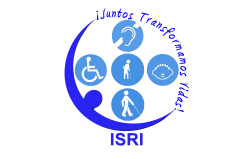 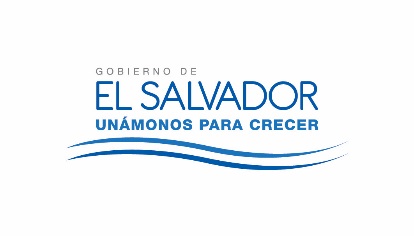 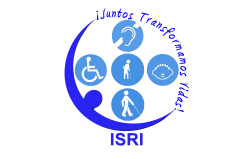 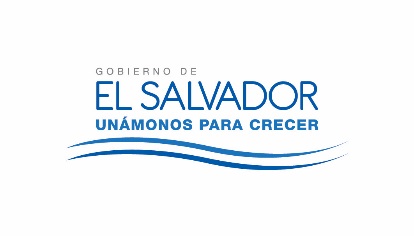 JUNTA DIRECTIVA DEL ISRINUMERO DE ACTA: 2651FECHA: MARTES 18 DE JULIO DE 2017.HORA DE INICIO: 13:15 HORASLUGAR: Sala de Sesiones del ISRI.ASISTENTES:Dr. Alex Francisco González Menjívar, Presidente; Lic. Francisco Humberto Castaneda Monterrosa, Representante Propietario del Ministerio de Educación; Sra. Darling Azucena Mejía Pineda y Licda. Carmen Elizabeth Quintanilla Espinoza, Representantes Propietario y Suplente del Ministerio de Relaciones Exteriores; Licda. Sara María Mendoza Acosta y Licda. María Marta Cañas de Herrera, Representante Propietaria y   Suplente del Ministerio de Trabajo; Dr. Miguel Ángel Martínez Salmerón, Representante suplente del Ministerio de Salud; Licda. Nora Elizabeth Abrego de Amado, Representante Propietaria de la Universidad de El Salvador; Licda. Nora Lizeth Pérez Martínez y Licda. Kattya Elizabeth Serrano de Herrera, Representantes Propietario y Suplente del Ministerio de Hacienda; Lic. Javier Obdulio Arévalo Flores, Representante Propietario de FUNTER; Dr. Ángel Fredi Sermeño Gerente Medico y Servicios de Rehabilitación Lic. Joselito Tobar Recinos, Gerente Ad-Honorem y Secretario de Junta Directiva y Licda. Verónica Langlois, Asesora Ad-Honorem de Junta Directiva.AGENDA PROPUESTA: 1-Establecimiento de quórum y aprobación de agenda.2-Lectura, discusión y aprobación de acta anterior.3-Ratificación de Acuerdos.4-Correspondencia recibida de Centros de Atención.5-Correspondencia recibida de la Administración Superior. 6-Participación de miembros de Junta Directiva, ponencias solicitadas a Jefaturas, Centros de Atención e Invitados.7-Informes de Presidencia.8-Asuntos varios.AGENDA PROPUESTA: 1-Establecimiento de quórum y aprobación de agenda.2-Lectura, discusión y aprobación de acta anterior.3-Ratificación de Acuerdos.4-Correspondencia recibida de Centros de Atención.5-Correspondencia recibida de la Administración Superior. 6-Participación de miembros de Junta Directiva, ponencias solicitadas a Jefaturas, Centros de Atención e Invitados.7-Informes de Presidencia.8-Asuntos varios.ITEM No.RENGLONDESCRIPCIONDISTRIBUCION CONTRATADADISTRIBUCION CONTRATADADISTRIBUCION CONTRATADADISTRIBUCION CONTRATADADISTRIBUCION CONTRATADANUEVA DISTRIBUCION DE ENTREGA DE BIENESNUEVA DISTRIBUCION DE ENTREGA DE BIENESNUEVA DISTRIBUCION DE ENTREGA DE BIENESNUEVA DISTRIBUCION DE ENTREGA DE BIENESNUEVA DISTRIBUCION DE ENTREGA DE BIENESITEM No.RENGLONDESCRIPCIONUNIDAD DE MEDIDAJULIOAGOSTOSEPTIEMBREOCTUBRENOVIEMBREJULIOAGOSTOSEPTIEMBREOCTUBRENOVIEMBRE32ARROZ GRANO ENTERO PRESENTACION BOLSA DE 5 LIBRAS EMPACADO EN QUINTALUNIDAD105105105105105000052534FRIJOL ROJO DE SEDA, PRESENTACION BOLSA DE 5 LIBRAS EMPACADO EN QUINTALUNIDAD1401401401401400000700RENGLONCENTRODESCRIPFONDOESPECIFICODESCRIPCION DEL PRODUCTOMARCAORIGENVENCIMIENTO SEGÚN APLIQUEPRESENTACIONUNIDAD DE MEDIDACANTIDAD  PRECIO UNITARI (US$)  MONTO TOTAL (US$)  OBSERVACIONES MAYJUNJULAGOSEPOCTNOVDIC1CRCFONDO GENERAL54101CREMALACTOLACEl SalvadorNO MENOR A 20 DIASPRESENTACION EN BOLSA 750MLUNIDAD62 $             2.74  $         169.88  PASTEURIZADA, 9*9**888884ITEM No.RENGLONDESCRIPCIONNUEVA DISTRIBUCION DE ENTREGA DE BIENESNUEVA DISTRIBUCION DE ENTREGA DE BIENESNUEVA DISTRIBUCION DE ENTREGA DE BIENESNUEVA DISTRIBUCION DE ENTREGA DE BIENESNUEVA DISTRIBUCION DE ENTREGA DE BIENESRENGLONDESCRIPCIONUNIDAD DE MEDIDAJULIOAGOSTOSEPTIEMBREOCTUBRENOVIEMBRE32ARROZ GRANO ENTERO PRESENTACION BOLSA DE 5 LIBRAS EMPACADO EN QUINTALUNIDAD000052534FRIJOL ROJO DE SEDA, PRESENTACION BOLSA DE 5 LIBRAS EMPACADO EN QUINTALUNIDAD0000700